SUNDAY, AUGUST 28, 202212th Sunday after PentecostWelcome & AnnouncementsGathering      “Blest Be the Dear Uniting Love”   - Eric Brisson*Opening Prayer            	                            - Nancy DunbarLeader:	We all like to be noticed, O God,People:	from our earliest cries of “look at me!”, to the cautious search for acknowledgement from someone special; from the longing for a witness to our life to the hope for a hand to hold tightly to ours.Leader:	And yet we are uncomfortable, knowing you also notice how we want to sit in the seats of honor.People:	We can be so proper, so good, so well-off, that it is easy to imagine we are superior to the poor.  We are so busy completing our 'To Do' list each day that we forget to do good when we have the chance.  Leader:	What are we really, that you should pay us any mind?People:	We are undeserving of your notice, but we still yearn for you.  Leader:	Perhaps the greatest miracle of all, is that you do notice and you pay attention; you really see us, take note of us, watch us, acknowledge us and love usPeople:	O God, teach us humility; teach us how to love each other; teach us to honor the poor, the damaged, the prisoner, the lost, the oppressed. Leader:	Replace our pride with your grace, People:	so that what we offer to you will be lives shaped by open hearts and serving hands as we share joyously of your bounty without expectation of being repaid.  Leader:	We praise you, O God, in our worship and in our living, for the unfathomable, mysterious and infinitely gracious gift of being noticed and loved.People:	We offer our praise to you through Jesus, our Christ.  Amen.*Opening Song           “Gather Us In”                TFWS #2236                  Black BookChildren’s MomentSpecial Music                          - Edie Davis & Mary Stoltman“The Prayer”Scripture:                   Luke:14:1; 7-14           - Barbara RahnCentering Video          “At the Table”          - a film by TWOPMessage                  “Table Instructions”    - Dr. Robert Hicks*Song                            “Jesu, Jesu”                               #432Joys and ConcernsPreparation for Prayer  “Make Me a Servant”  TFWS #2176Black BookPrayers of the People & The Lord's Prayer    *Closing Song       “A Place at the Table”           W&S #3149Green BookBenediction      Postlude      “Come Christians, Join to Sing” - Jonelle Moore August is here! Let’s support the Winona Food Shelf in August by contributing non-perishable items starting with a “A.” Think: apple juice, albacore tuna, almonds, alphabet soup. “A” is also for “all” – all donations are appreciated!  Welcome Table  Check out the Welcome Table each week for print-outs of the most recent E-Zine newsletter, Joys & Concerns, and more. Also stop by the Generosity Table at the back of the sanctuary to learn about opportunities to serve in our community. Are you subscribed to our monthly newsletter? Contact the office to sign up, or visit our web page winonawesley.org/e-zines to sign up and view past issues. Subscribers, please keep an eye on your Promotions or Spam folder for our newsletter, since it sometimes lands there.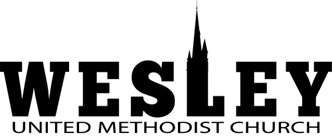 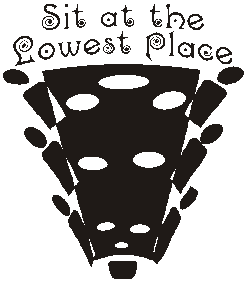 